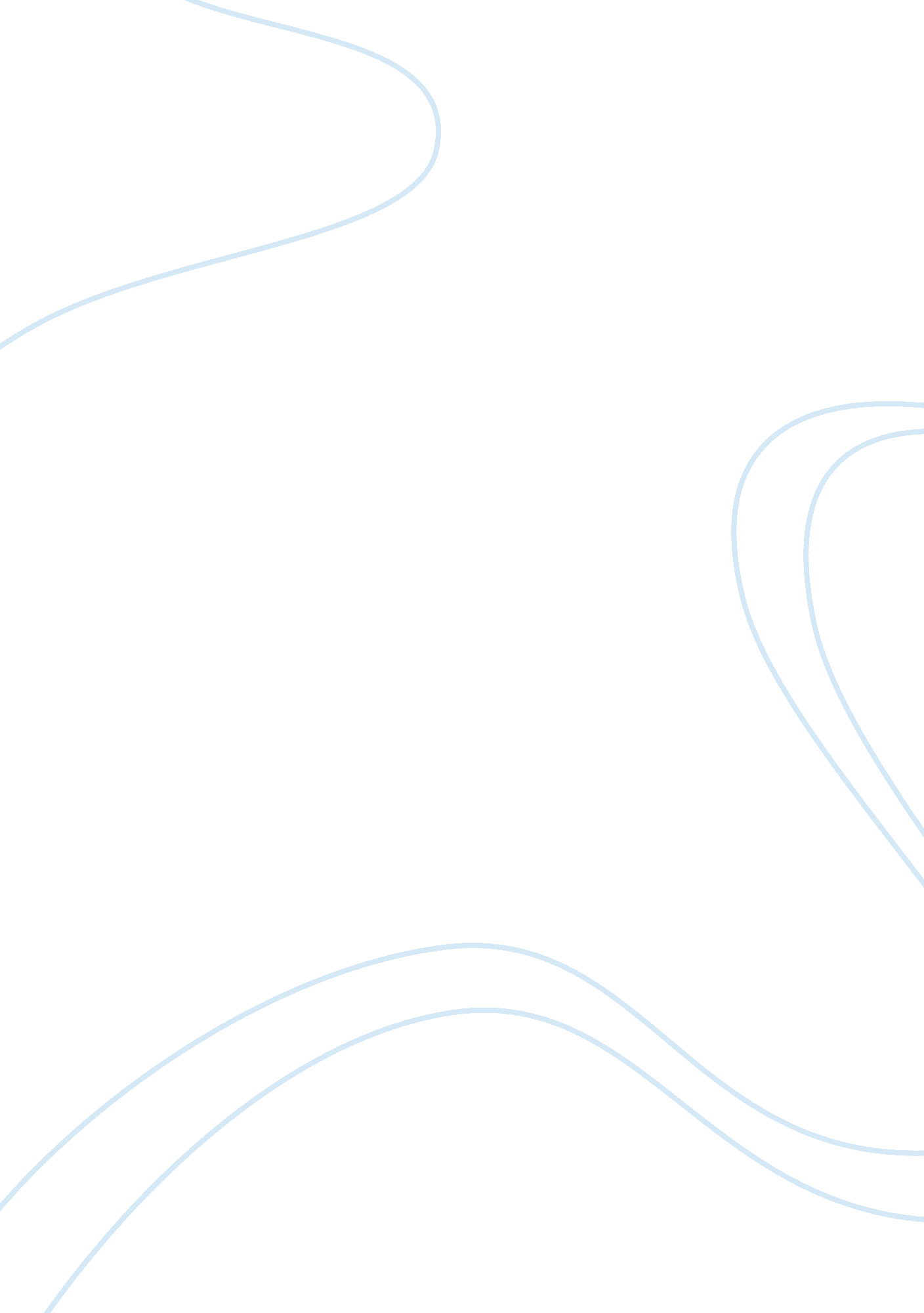 Corcentric announces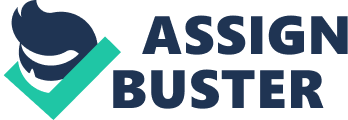 Correction Announces 2014ScholarshipProgram Winner 1888 Press Release Correction, a leading provider of accounts payable automation and electronic Invoice Eng solutions, today announced that It has awarded Its annual Accounting Software School rashly to Kathleen Bells, of Battle Ground, WA. MCLEAN, VA Ms. Bells, who wrote the winning essay, addresses the following question posed by Correctly. Today, with online banking, debit cards, and Papal payments, managing your person al finances may seem easier. But with no actual cash changing hands, tracking your account balances become sees increasingly important? If you were teaching a course on managing personal finances, using your own experiences as an example, how would you instruct your students to take charge and manage their final once effectively? In her response, Ms. Believe discusses the challenges of effectively managing her peers Anal finances, while also balancing school and her home life. She explains, " What I have personally found useful LU is to keep my receipts, set rules for spending limits, and to set a weekly alarm to sit down and review my sac aunt. She discusses the sessions she has learned through her personal experiences and how they could be he Full in teaching other students the importance of effectively managing their own personal finances. The Correction Accounting Software Scholarship was created to help offset the increase singly heavy cost of college and is open to all currently enrolled full time college freshmen, sophomores, and Juniors, as well as college bound, U. S. High school seniors. Correcting thanks all the participants who submitted essays and wishes them well n their endeavors. About Correctly For more than 15 years, Cornstalk's cloud based financial process automation solutions have revolutionized how the world's largest organizations manage and protect their financial assets. By c neglecting best practices with deep expertise, Cornstalk's ground breaking Accounts Payable and Accounts Receivable automation solutions have enabled organizations to reduce costs, streamline processes, and Provo Did unmatched visibility executives need to make critical business decisions. Learn more at http://www. Correction. Com or call 888. 525. 7677. ### 